A NET ZERO ROUTEMAP FOR COVENTRY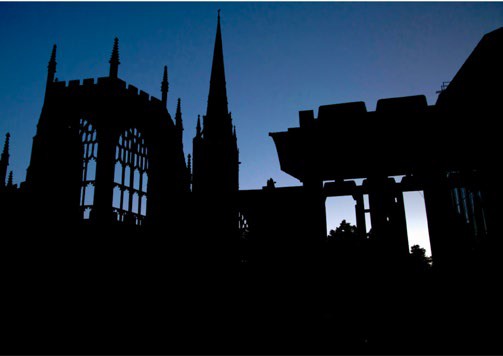 www.yourclimatestrategy.com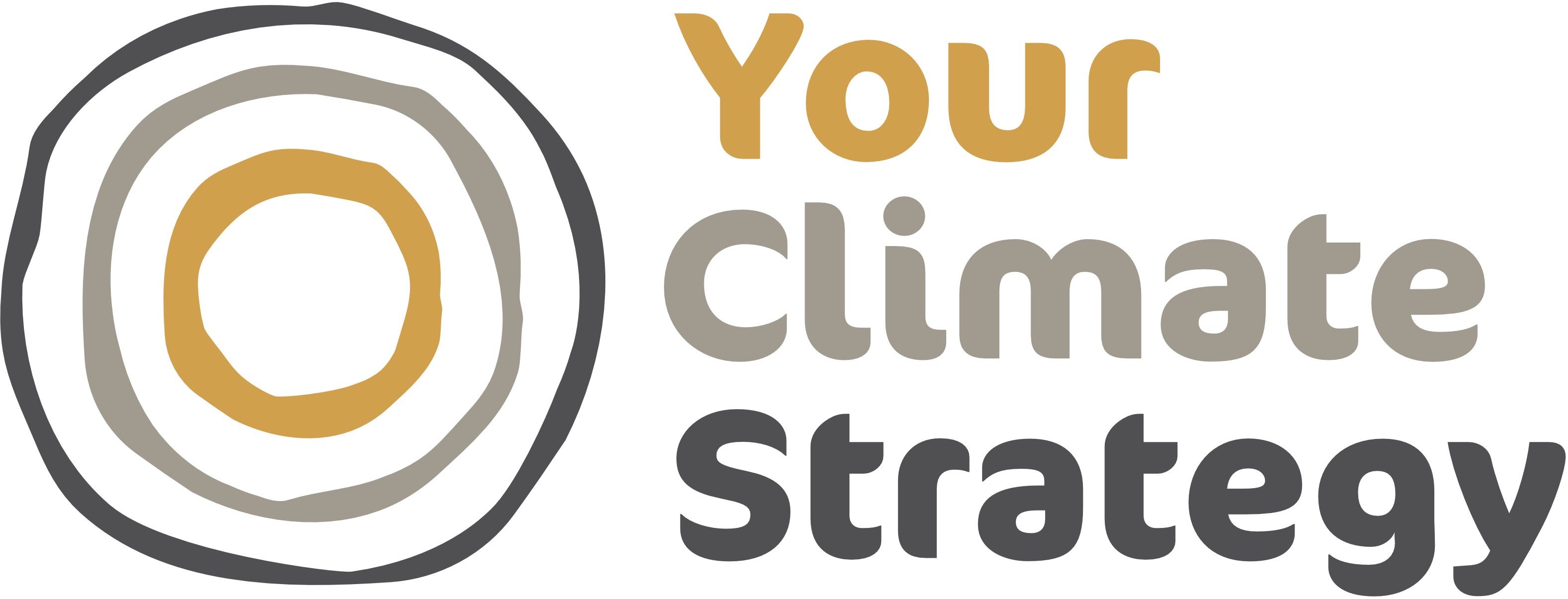 ContentsSummary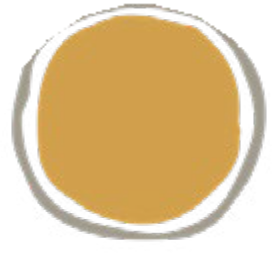 Climate change is a global problem that needs local solutions. Every city, town and community has a role to play in helping to address climate change - but what specifically should Coventry be doing?As a vibrant and growing city with a population of 345,000 people and an important industrial base, Coventry could do all sorts of things to reduce its carbon footprint. It could retrofit its existing homes and buildings, minimise energy use and maximise the uptake of renewables in new homes and buildings, promote active travel, public transport and the transition to electric vehicles and enable further improvements in industrial energy efficiency. The fact that there are so many options that could be adopted across every area of the city points to the need for a joined-up and evidence-based approach.This report sets out the results of analysis that assesses past, present and projected energy use and carbon emissions from the different sectors in Coventry. It shows how Coventry’s emissions have fallen by 48% since 2000, and it presents data on the split of carbon emissions from housing, other buildings, transport, industry and land-use across the city. Looking forward, it sets out the carbon budgets and targets that Coventry should work towards in order to do its bit in helping the world to avoid the worst impacts of dangerous climate change.The report identifies and evaluates over 700 of the different options that Coventry could adopt in order to reduce its carbon emissions and transition towards net zero. The report takes into account the specific features of Coventry – for instance in its homes and buildings, its businesses and industry and its vehicle stock and transport systems - and it assesses the scope to deploy each of the different options in the city.Coventry could save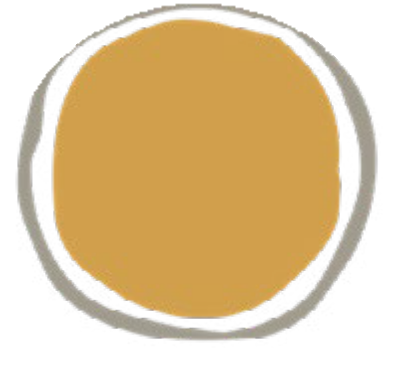 £196m a year from its energy bill through measures that would pay for themselvesOn this basis, league tables of the most cost and carbon effective options that could be adopted across the city are presented, investment needs and paybacks are assessed, and the wider social benefits relating to energy bill reduction and employment creation are set out.The evidence that is presented highlights the scale and significance of energy use in Coventry – a crucially important issue given the social and economic impacts of recent energy price rises. The analysis shows that as a city Coventry spends over £620 million a year on energy in 2022 – this is money that is leaving the city as a whole every year and that is associated with growing levels of fuel poverty in households and cost challenges in businesses.However, the analysis also shows that Coventry’s annual energy bill could be cut by £170 million a year through cost-effective investments alone. Making these investments could cut the city’s carbon footprint by nearly a quarter whilst also creating nearly 107 jobs in the city over the next 20 years. These investments could also help to cut the average household energy bill in the city by 10% and business energy bills by 24%, thereby helping to reduce fuel poverty and improve business productivity and resilience.In the longer term, the analysis shows that Coventry can meet the legally-binding national target to reach net zero carbon emissions by 2050. Of course, there are challenges in doing this – particularly in terms of unlocking investment opportunities and building public and political support. But the evidence clearly shows that the target can be met and that tackling climate change can absolutely align with Coventry’s desire to be a productive, prosperous and inclusive city.Coventry’s Carbon FootprintPast and Present EmissionsCoventry’s direct carbon footprint – coming from its use of fuels such as petrol, diesel and gas (also known as Scope 1 emissions) and from its use of electricity (Scope 2 emissions)- fell by 48% between 2000 and 2022.This substantial reduction stems from a mix of electricity decarbonization, gradual improvements in the efficiency of buildings and vehicles and structural changes in the economy, for example linked to the switch from manufacturing to higher-value production and services.Figure 1: Coventry’s Carbon Footprint - Past, Present and Projected (Direct Emissions - Scope 1 and 2)3000250020001500100050002000	2005	2010	2015	2020	2025	2030	2035	2040	2045	2050WastePublic & Commer cial IndustryTransport Domestic Baseline (BAU)Baseline (Historic)A Sectoral Breakdown of Present Emissions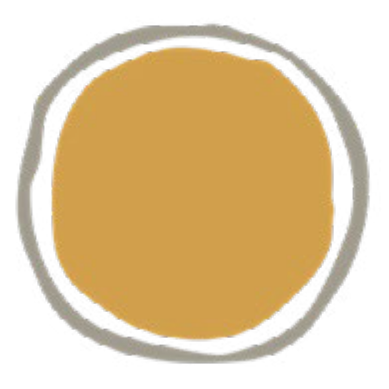 74% of Coventry’s emissions come from buildings and transportCurrently, 74% of all emissions from the city come from buildings and transport, with homes accounting for 30%, public and commercial buildings 15% and transport for 29% of emissions. It therefore makes sense to focus the city’s decarbonisation efforts on these key sectors. However, as industry accounts for 16% and waste for 10% of emissions they should also be considered. Emissions from land-use, land-use change and forestry (so- called LULUCF emissions) are relatively minor in Coventry.Figure 2: Coventry’s Carbon Footprint - Sectoral Breakdown (Direct Emissions - Scope 1 and 2)A Projection of Future Emissions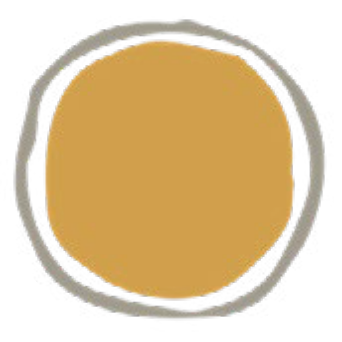 All projections are uncertain, but using forecasted economic and population growth we predict that by 2050, Coventry’s carbon footprint will be 65% lower than in 2000. This factors in the ongoing decarbonisation of the electrical grid in the UK, as well as continued energy efficiency improvements in homes, buildings and transport.We predict that much of the reduction in Coventry’s emissions in the period through to 2050 will come from the switch to electric vehicles, and improvements in efficiency in public and commercial buildings and industry. We expect that household emissions are expected to fall on average, but that an increase in the population and the number of households in Coventry will see the overall emissions from homes in the city increase slightly.A 65% carbon cut from the city between 2000 and 2050 is a big improvement, but it is still a long way short of reaching net zero carbon emissions, especially if Coventry wants to meet its target by 2050.Figure 3: Coventry’s Carbon Footprint - Present and Projected Sectoral Emissions (Direct Emissions - Scope 1 and 2)450400350300250200150100500Domestic	Transport	Industry	Commer cial	Waste	Land use2022	2050The Importance of Broader, Consumption-based Emissions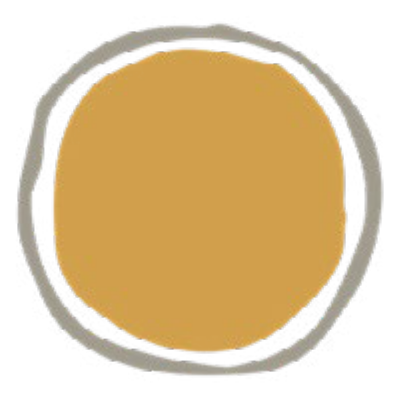 Almost every city or town focuses primarily on these direct (or Scope 1 and 2) emissions. However, it is also important to note that these figures don’t account for the carbon footprint of goods and services produced elsewhere but consumed in Coventry.These consumption-based (or Scope 3) emissions add c.80% onto the current carbon footprint of the city, and over time these emissions are falling more slowly. As well as addressing its fuel and electricity use, Coventry should also think about the carbon embedded in its consumption, especially of carbon-intensive products like concrete and steel or meat and dairy.However, changing the purchasing patterns of organisations and the buying-habits of individual consumers is a complex task that many governments are only just beginning to grapple with. Organisations within the City will need to consider their procurement practices and purchasing policies to reduce the carbon emissions associated with the different products and services they buy.Coventry’s Energy Bills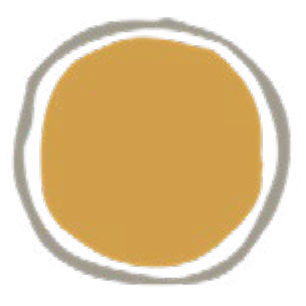 Total Energy BillsIn 2021, Coventry’s total energy bill – covering the cost of all purchases of petrol, diesel, gas and electricity in the city – amounted to an estimated £459m, which rose to £621m in 2022. The cost of energy represents a major drain on the city’s economy and a strain for many households, businesses and public services.We estimate that Coventry could spend a total of £635m on energy in 2023 – meaning that the energy price rises could result in an extra £176m leaving the city economy this year, compared to before the current energy crisis. If energy prices continue at that high level, the total energy bill for the city could reach £646m a year by 2050.Household Energy Bills and Fuel PovertyWe estimate that in 2022 the average household in Coventry spent £2,813 a year on energy – including the costs of transport within the city. This figure is up 29% from 2021, which was £2,186. For individual households, under current price forecasts, the average annual household energy bill (including household heating and energy use and household’s transport costs) could increase to £2,999 by 2050. These increases in energy bills are obviously a hugely significant issue for the c.20% of households – or in other words the 28,000 homes that house 65,000 people - that are in fuel poverty within Coventry.Joining-up Action on Energy Bills and CarbonWhether at the city level or the household level, energy bills represent a huge outgoing – but it is clear that promoting energy efficiency can play a major role in cutting bills, tackling fuel poverty, protecting businesses and public services whilst at the same time cutting carbon emissions.As will be shown below, Coventry could cut its carbon emissions by nearly 25% and save £170m a year from its energy bill by investing in measures that would more than pay for themselves over their lifetime through the energy savings that they generate. If it went further to adopt all of the measures that are currently viable, Coventry could cut its carbon emissions by 51% and save £327m a year from its energy bill.Figure 4: Coventry’s Total Energy Bill - Past, Present and Projected70060050040030020010002005	2010	2015	2020	2025	2030	2035	2040	2045	2050Domestic	Transport	IndustryAgriculture	Public & Commercial	Baseline (Historic) Baseline (BAU)Developing an Evidence- Based Routemap for CoventryAddressing energy use and carbon emissions in Coventry will require different actors to engage in multiple actions across diverse sectors over an extended period of time. Designing and delivering an effective place-based approach will be much easier with a strong evidence base and a clear vision of the way forward.In this report we set out a baseline that predicts what will happen to energy use and carbon emissions in Coventry under a ‘business as usual’ scenario where recent trends continue and current commitments are delivered but with no new major initiatives being adopted.Against this baseline, we assess what Coventry needs to do to stay within its share of the global carbon budget that is consistent with having a good chance of avoiding dangerous climate change. On this basis, we propose science-based targets for Coventry, including a longer-term target and 5-yearly carbon budgets that the city can work towards over time.We then identify and evaluate the performance and scope for deployment of a wide range of different energy-saving or carbon-cutting options that could be adopted across the city. We assess these options and provide evidence on a measure-by-measure and a sector-by-sector basis, but we also aggregate the assessment to show what could or should happen across the city as a whole.Crucially, we look at the costs and the benefits of different levels of action and ambition. We therefore identify both the investment needs and the paybacks that come from the direct energy savings that could be generated with different forms and levels of action. We also consider some of the wider co-benefits of action to help show how Coventry can tackle its contribution to climate change in a way that joins up with its wider social, economic and environmental priorities.This report highlights the evidence base and shows what could be done – and it sets out some indicative actions that highlight the scale and the pace of change that will be required. This should form the basis of a fuller climate action plan for Coventry that considers the actors and the resources that need to be mobilised, the roles and responsibilities that need to be defined and the capacities (individual, organisational and city-wide) that need to be built.Science-Based Targets for Coventry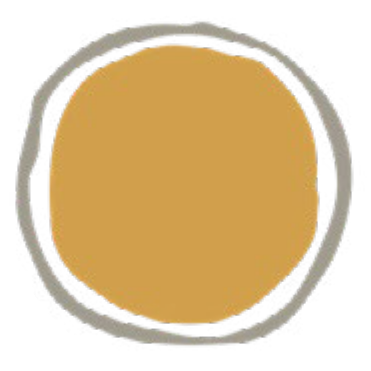 The UN Inter-governmental Panel on Climate Change (IPCC) has calculated the total level of emissions that could be emitted globally in the period through to 2100 if we are to have a good (83%) chance of limiting average warming to 1.5oC and so limiting the risks of triggering dangerous levels of climate change.Dividing this global total by population suggests that Coventry’s total share of the global carbon budget for the period through to 2100, consistent with giving the world a good chance of avoiding dangerous climate change, is 9.4 Mt (mega or million tonnes) of carbon and other greenhouse gases (collectively measured as CO2e). At present, Coventry as a whole is emitting 1.3 Mt of CO2e a year. This means that at current rates it will have used up its share of the global carbon budget consistent with avoiding dangerous climate change within 9 years1, during 2031 .Coventry itself has set a target of reaching net zero emissions by 2050. Figure 5 proposes a gradual pathway to reach this target whilst also enabling Coventry to stay within its share of the global carbon budget. This gradual pathway indicates that Coventry’s emissions fall by 12% a year, every year, if Coventry is to stay within its share of the global carbon budget.If Coventry reduces its annual rate of emissions, it would take longer to use up its share of the carbon budget.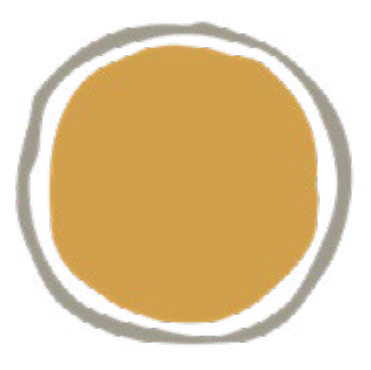 Using this gradual pathway as the basis for 5-yearly carbon budgets suggests that Coventry needs to build on the 48% drop in emissions since 2000 already delivered to achieve reductions of:63% by 202580% by 203090% by 203595% by 204098% by 2045100% by 2050Figure 5: A Gradual Emissions Reduction Pathway for Coventry (Direct Emissions - Scope 1 and 2)3000250020001500100050002000	2005	2010	2015	2020	2025	2030	2035	2040	2045	2050Baseline (Historic)	Baseline (BAU)	SBTIdentifying and Evaluating Carbon Reduction Options for CoventryThe Scope of the WorkClimate change is a cross-cutting issue. We use energy – and hence generate carbon emissions– in almost everything that we do. As a result, changes are needed in our homes, offices, retail and leisure spaces, businesses, transport systems, waste management systems and so on. There are no silver bullets or big bangs – decarbonisation requires wide ranging and far reaching change.In this analysis we evaluate the potential contribution of different energy-saving and carbon-cutting options. In the main, we focus on tried and tested options that are already widely available. However, we also consider the contribution that some more innovative or ‘stretch’ options could make, and the extent to which any residual emissions could be off-set through measures such as tree planting.For homes and public and commercial buildings, we consider both upgrading existing buildings and adopting higher standards for new buildings. For existing buildings, we analyse the impacts of improving insulation in lofts, walls, floors, windows and doors, incorporating renewables such as solar panels or air or ground source heat pumps, upgrading or replacing heating systems and switching to more efficient appliances. For new buildings, we consider the potential to build more efficient and well-insulated buildings that are more comfortable and that require less energy throughout their lifetimes.For transport, we assess the potential to reduce transport demand – for example through home-working or through the development of ‘15 minute’ neighbourhoods – and we consider the potential for more active travel or walking or cycling.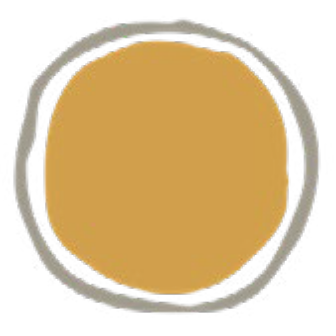 We also look at the scope to promote further use of public transport - especially buses and trains – and for switching the vehicle stock to either electric or more fuel-efficient cars, vans, buses and lorries.Local and regional data are used to understand the current travel journeys being made by different travel modes (walking, cycling, driving) in Coventry. Using examples from other parts of the UK, and established transport methodologies, we then make two changes to these trips. First, we shift travel journals from higher to lower carbon travel modes. For example, we shift private vehicle travel to walking and cycling while taking into account that only a portion of trips made by car are possible on foot and by bicycle. We then assess the remaining trips in higher carbon travel modes and improve the efficiency of these trips by calculating the effect of petrol and diesel cars, buses and trucks being replaced by electric versions. Both travel shifts and travel improvements are made gradually over the period from 2023 to 2035 to accommodate the need for new infrastructure and time for changes in travel habits.In industry, we consider the opportunities to switch to more efficient facilities – for example with enhanced energy management and better lighting, heating and cooling, pumping, condensing and processing.In land-use, we look at the scope to minimise forms of land-use that give rise to emissions – for example from woodland or grassland degradation. We also consider the potential to maximise forms of land-use that capture and store carbon – for example through accelerated land restoration, improved soil management or accelerated tree planting schemes.In all, we consider the potential contribution that 750 options could make – taking into account their purchasing, installation and maintenance costs, their realistic installed performance (adjusted to account for rebound effects) and their expected lifetimes. We assess the potential rate and extent to which each option could be deployed, taking into current conditions, background trends and the expected rates of population and economic growth in the city. Our analysis factors in forecast energy prices and the ongoing decarbonisation of grid electricity over time.As well as assessing carbon savings, we look at overall investment needs and the extent to which investments payback through the energy savings that they generate. We also consider the extent to which investments could generate new jobs in Coventry, taking into account the number of jobs per £1m of turnover in each area and the extent to which any jobs created are likely to be retained in Coventry.The ResultsThe presentation of the resultsTo present the aggregated results in a structured and accessible way, we look at five levels of change:» Level 1 – the cost-effective options. This includes all options where the investment costs would be more than covered through the direct energy savings generated over the lifetime of the measures.» Level 2 – the cost-neutral options. This includes all options where collectively the investment costs are cancelled out by the direct energy savings generated over the lifetime of the measures. This scenario incorporates and builds on the cost- effective scenario.» Level 3 – the technically viable options. This includes all of the options that could be adopted, including those that generate a return on investment, those that break- even and those that do not cover their costs. This scenario incorporates and builds on the cost-neutral and cost-effective scenarios.» Level 4 – the stretch options. This includes some more ambitious options where cost, benefit and performance data is less available. The forecasts here are therefore less certain and some innovations may be needed to enable these options to be adopted.» Level 5 – options for offsetting any residual emissions. This considers the extent to which any emissions remaining after the adoption of all of the options in Levels 1-4 could be offset through UK-based tree planting. This is not a recommendation to engage in such offsetting, merely an indicative assessment of the extent of tree planting that would be required to reach net zero.We also present results for each of the key sectors in Coventry and overall league tables of the most cost- and carbon-effective options, both in the form of ‘top ten’ tables and through complete tables of all 750 measures.Aggregated Results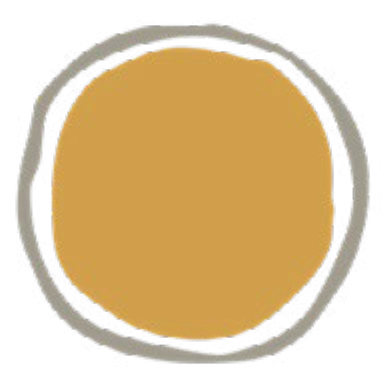 The aggregated results show the contribution that each of the levels of activity could make to cutting Coventry’s carbon footprint.» Level 1 – the cost-effective options. Adopting all of the options in this category would enable Coventry to close the gap between its projected ‘business as usual’ emissions in 2050 and net zero by 23%. To exploit these options, £53m a year would need to be invested across Coventry for the next 15 years, but these investments would cut Coventry’s total energy bill by £114m p.a. by 2030 and create 2,133 years of extra employment (i.e. 107 jobs for 20 years)» Level 2 - the cost-neutral options. In addition to the cost-effective options, including cost-neutral measures would enable Coventry to close the gap between its projected ‘business as usual’ emissions in 2050 and net zero by 32%. This would require investments of £165m a year for the next 15 years, but this would cut Coventry’s total energy bill by £122m a year from 2030 whilst creating 6,954 years of extra employment (i.e. 348 jobs for 20 years).» Level 3 – the technically viable options. After implementing the cost-effective and cost-neutral options, including all of the technically viable options would enable Coventry to close the gap between its projected ‘business as usual’ emissions in 2050 and net zero by 66%. This step-change in the level of decarbonization would require investments of £654m a year for the next 15 years, but this would cut Coventry’s energy bill by £185m a year from 2030 whilst creating 28,838 years of extra employment (i.e. 1,442 jobs for 20 years).Figure 6: Coventry’s Carbon Reduction Potential - Available Options3000250020001500100050002000	2005	2010	2015	2020	2025	2030	2035	2040	2045	2050Technical Potential	Cost Neutral	Cost EffectiveBaseline (Historic)	Baseline (BAU)	SBT» Level 4 – the stretch options. Going further still to include more ambitious (but as yet uncosted) options for decarbonisation would enable Coventry to close the gap between its projected ‘business as usual’ emissions in 2050 and net zero by 81%.» Level 5 - options for offsetting any residual emissions. After adopting the options in each category above, for illustration Coventry could then achieve its target of reaching net zero emissions by 2050 by planting 44 million trees in the UK, which with the densest possible planting would require an area equivalent to 99% of Coventry’s total land area.Figure 7: Coventry’s Carbon Reduction Potential - Stretch Options and Offsetting Potential180016001400120010008006004002000-2002015	2020	2025	2030	2035	2040	2045	2050The Most Carbon and Cost-Effective Options for CoventryThere are multiple options that could be deployed as Coventry transitions towards net zero. In this analysis, we focus on the level of carbon reduction and cost-effectiveness of different options. Below we present the ‘top ten’ league tables for both the most carbon-effective options and those with the highest levels of carbon mitigation. We note that the domestic, public and commercial buildings, transport and industry sectors all have options in the top-ten most carbon-effective league table. This emphasises the need for a cross-cutting, city-wide decarbonisation programme. In Appendices 1 and 2 we present the full league tables extending to over 100 measures.Of course, decision-making should be guided by a wider range of criteria than just carbon- and cost-effectiveness. Assessing the readiness or capacity of Coventry to adopt different options – for example considering their political, social, financial and institutional readiness – can provide a more rounded or multi-criteria view of the most suitable options. Whatever criteria are applied, there should be clear social, economic and environmental benefits from having an informed, evidence-based approach.Table 1: Top Ten List of the Most Carbon-Effective OptionsTable 2: Top Ten List of the Most Cost-Effective OptionsResults by Sector: Housing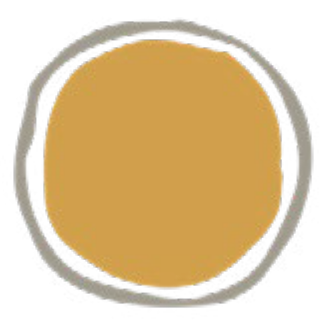 Under a business as usual scenario, which includes ongoing decarbonisation of grid electricity, a continuation of the background trends that are gradually improving the energy efficiency of the housing stock in Coventry, and forecast growth in housing numbers in Coventry, we project that the city’s housing related carbon emissions will decrease slightly by 0.2% by 2050. With a central price forecast, this suggests that the average household energy bill in 2050 (excluding transport) will be £2,999 a year.Hydrogen heating and the introduction of green methane to the natural gas grid are potential interventions that were not included in this analysis. With respect to hydrogen heating, recent academic reviews find that compared with alternatives such as heat pumps, and district heating, hydrogen use for domestic heating has a worse economic profile, is more resource intensive, and is associated with larger environmental impacts2 . With respect to green methane, costs were not found to be competitive with alternative technologies.It should be noted that the following scenarios (cost-effective, cost-neutral and technical potential) are cumulative, where mitigation from cost-neutral (level 2) is inclusive of and builds on the options from the cost-effective scenario, for example.Rosenow, J., 2022. Is heating homes with hydrogen all but a pipe dream? An evidence review. Joule.Riemer, M., Zheng, L., Eckstein, J., Wietschel, M., Pieton, N., & Kunze, R. (2022). Future hydrogen demand: A cross-sectoral, global meta-analysis. Notes.The potential for decarbonisation:»  Level 1 – the cost-effective options: With investments of £16 million a year for the next 15 years, overall emissions from Coventry’s growing housing stock could be reduced by 21% by 2050. This would also reduce the total household energy bill (excluding transport) by £34 million a year by 2050.» Level 2 – the cost-neutral options: With investments of £67 million a year for the next 15 years, overall emissions from Coventry’s growing housing stock could be reduced by 28% by 2050. This would also reduce the total household energy bill (excluding transport) by £46 million a year.»  Level 3 – the cost-effective options: With investments of £330 million a year for the next 15 years, overall emissions from Coventry’s growing housing stock could be reduced by 78% by 2050. This would also reduce the total household energy bill (excluding transport) by £118 million a year.Table 3: Most Carbon-Effective in HomesTable 4: Most Cost-Effective in HomesFigure 8: Coventry’s Carbon Reduction Potential: Housing80070060050040030020010002000	2005	2010	2015	2020	2025	2030	2035	2040	2045	2050Technical Potential	Cost Neutral	Cost Effective Baseline (Historic)	Baseline (BAU)Results by Sector: Public and Commercial Buildings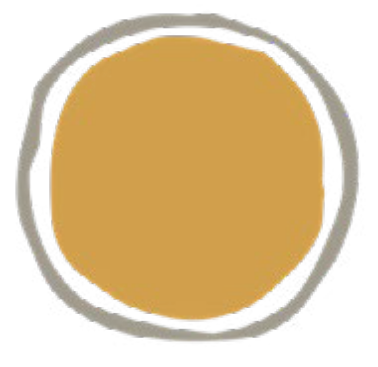 Under a business as usual scenario, which includes ongoing decarbonisation of grid electricity, a continuation of background trends that are gradually improving the energy efficiency of the public and commercial building stock in Coventry, and forecast growth in the floorspace of public and commercial buildings in Coventry, we project that this sector’s carbon emissions will decrease by 24% by 2050.» Level 1 – the cost-effective options: With investments of £14 million a year for the next 15 years, emissions from public and commercial buildings in the city could be reduced by 38% by 2050. These investments would reduce the total energy bill for public and commercial buildings in the city by £21 million a year by 2050.» Level 2 – the cost-neutral options: With investments of £33 million a year for the next 15 years, emissions from public and commercial buildings in the city could be reduced by 42% by 2050. These investments would reduce the total energy bill for public and commercial buildings in the city by £25 million a year by 2050.» Level 3 – the technically viable options: With investments of £145 million a year for the next 15 years, emissions from public and commercial buildings in the city could be reduced by 74% by 2050. These investments would reduce the total energy bill for public and commercial buildings in the city by £46 million a year by 2050.Table 5: Most Carbon-Effective Options in Public and Commercial BuildingsTable 6: Most Cost-Effective Options in Public and Commercial BuildingsFigure 9: Coventry’s Carbon Reduction Potential: Public and Commercial Buildings70060050040030020010002000	2005	2010	2015	2020	2025	2030	2035	2040	2045	2050Technical Potential	Cost Neutral	Cost Effective Baseline (Historic)	Baseline (BAU)Results by Sector: Transport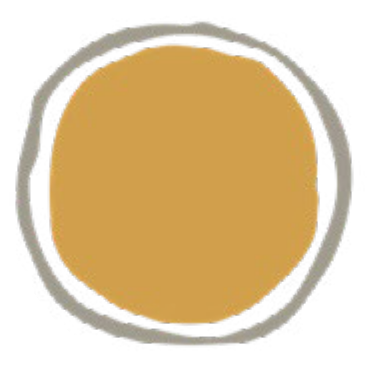 Under a business as usual scenario, which includes ongoing decarbonisation of grid electricity, a continuation of background trends that are gradually improving the energy efficiency of the transport sector in Coventry, and forecast growth in the floorspace of public and commercial buildings in Coventry, we project that this sector’s carbon emissions will decrease by 73% by 2050.» Level 1 – the cost-effective options: With investments of £22 million a year for the next 15 years, emissions from the transport sector in the city could be reduced by 62% by 2050. These investments would reduce the total energy bill for the transport sector by £84 million a year by 2050» Level 2 – As transport includes some measures that over their lifetimes are highly cost-effective (e.g. mode shift and EVs) and some that generate significant wider benefits but are not directly cost-effective (e.g. public transport), there are no cost- neutral measures included in the analysis» Level 3 – the technically viable options: With investments of £32 million a year for the next 15 years, emissions from the transport sector in the city could be reduced by 90% by 2050. These investments would reduce the total energy bill for the transport sector by £93 million a year by 2050Table 7: Most Carbon-Effective Options for the Transport SectorTable 8: Most Cost-Effective Options for the Transport SectorFigure 10: Coventry’s Carbon Reduction Potential: Transport60050040030020010002000	2005	2010	2015	2020	2025	2030	2035	2040	2045	2050Technical Potential	Cost Effective	Baseline (Historic)	Baseline (BAU)Results by Sector: Industry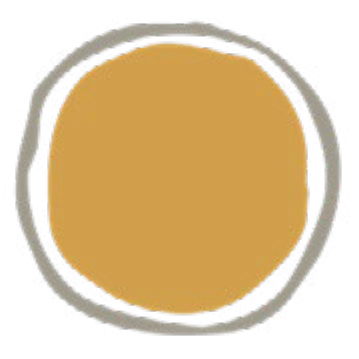 Under a business as usual scenario, which includes ongoing decarbonisation of grid electricity, a continuation of background trends that are gradually improving the energy efficiency of the industrial sector in Coventry, and forecasted growth in the sector, we project that this sector’s carbon emissions will decrease by 35% by 2050.» Level 1 – the cost-effective options: With investments of £7 million a year for the next 15 years, emissions from the industrial sector in the city could be reduced by 9% by 2050. These investments would reduce the total energy bill for the industrial sector by £36 million a year by 2050.» Level 2 – the cost-neutral options: With investments of £40 million a year for the next 15 years, emissions from the industrial sector in the city could be reduced by 19% by 2050. These investments would reduce the total energy bill for the industrial sector by £38 million a year by 2050.» Level 3 – the technically viable options: With investments of £158 million a year for the next 15 years, emissions from the industrial sector in the city could be reduced by 50% by 2050. These investments would reduce the total energy bill for the industrial sector by £70 million a year by 2050.Table 9: Most Carbon-Effective Options in IndustryTable 10: Most Cost-Effective Options in IndustryFigure 11: Coventry’s Carbon Reduction Potential: Industry70060050040030020010002000	2005	2010	2015	2020	2025	2030	2035	2040	2045	2050Technical Potential	  Cost Neutral	Cost Effective Baseline (Historic)	  Baseline (BAU)Next Steps for CoventryAccept the Need for High Levels of AmbitionCoventry has to take ambitious actions to reduce its carbon emissions if it is to stay within its share of the global carbon budget consistent with avoiding dangerous climate change. Although Coventry’s emissions have fallen by 48% since 2000, it needs to accelerate and intensify its decarbonisation efforts if it is to meet its science- based targets. The good news is that the analysis shows that it is possible for Coventry to reach its goal of net zero emissions by 2050.Across the different sectors, focusing on the Level 1 (cost-effective) and Level 2 (cost- neutral) options will require substantial investment, but the potential is there to cut the city’s projected emissions in 2050 by 32% at no net cost to the city. Adopting these options will also create nearly 1,442 jobs for the next two decades and a range of wide social, economic and environmental co-benefits in the city. However, Coventry needs to go further to explore the Level 3 (technically viable) options that do not pay for themselves directly, even if they do generate significant co-benefits in the form of reduced fuel poverty, reduced congestion, improved air quality and enhanced comfort. Even then there will still be a need to explore the potential of Level 4 (stretch) options – indeed some of these more innovative options may have lower costs and higher benefits and co-benefits than some of the more established options. There may be some limited potential for Level 5 (off-setting) options, but the level of tree-planting required to compensate for the residual emissions even after all of the other options have been exploited shows that off-setting cannot be relied upon to make a substantial difference to Coventry’s emissions.Focus on the Main PrioritiesCoventry needs to reduce emissions by 12% year-on-yearAlthough change will be required across the city, it will also be important to focus and to identify priorities for action. 74% of Coventry’s carbon footprint comes from buildings (including homes and public and commercial buildings) and transport. It therefore makes sense for Coventry to focus the bulk of its decarbonisation efforts on these areas. Key initiatives in the buildings sector should be based on ambitious and accelerated retrofit schemes for existing homes and buildings, and the highest energy efficiency standards for new homes and buildings. Key initiatives in the transport sector should include clear plans for demand management and active travel such as walking and cycling, and proactive policies to promote the wider use of public transport. The switch from internal combustion engines to electric vehicles should also be encouraged.Take a Joined-Up Approach to ChangeAlthough it is important to prioritise, the change necessary to deliver Coventry’s climate and wider priorities requires a joined-up or ‘whole-system’ approach. This recognises the connections that exist between different sectors like housing, transport, and energy, the overlapping barriers to change within and between these sectors, and the opportunity and need to involve all stakeholders in delivering maximum positive outcomes for all. It requires a shift in mindset away from delivering individual projects in isolation, toward understanding the connections between them as a way of driving momentum and increasing value for money. This involves longer-term planning, in parallel with (not at the expense of) getting on with quick wins. Managing this type of change within the Council and across the city will involve deliberate shifts in culture and working arrangements to support capacity building and deeper collaboration.Understand Roles and Share ResponsibilitiesChange is required across the city if Coventry is to realise its ambitions on climate change. Of course, the Council has to be a central part of the process – through its efforts to decarbonise its estate and its vehicle stock, through its use of its powers in policy and planning, and through its ability to convene conversations and catalyse change. Research suggests that local councils can directly affect 2-10% of emissions in their locality, but have clear influence over an additional 30% of emissions, and play an important role encouraging action over a further 30% of emissions. Determining where the Council has leverage to directly and indirectly to affect emissions can help to shape the way Council approaches taking action and maximise the use of Council resources. To extend its influence, the Council should build partnerships with other public sector bodies and with businesses, third sector organisations and communities across the city. Only by building a sense of shared responsibility and collective action can the far reaching and cross cutting changes required be delivered.Develop a Positive VisionIt will be very hard to deliver the changes required if they are somehow at odds with the city’s broader priorities or with people’s own aspirations. As the wider case for climate action is developed it will be important to use that case to develop a positive overarching vision of how cutting carbon can support a thriving city. Ambitious climate actions can also enhance comfort, cut fuel bills, generate jobs, tackle fuel poverty, enhance business productivity and resilience, address congestion and improve air quality. With a positive vision climate change can be mainstreamed into key areas of city development relating to economic development, housing, transport, health, planning and so on.Build Legitimacy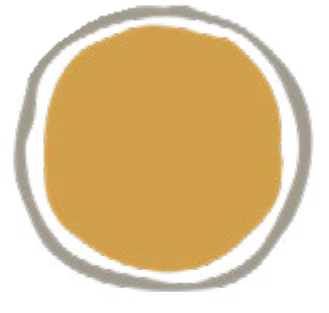 Cross-cutting climate actions will depend on political, public and business support. Change will be much easier with stable, cross-party political support. More broadly, it is vitally important that the people and businesses of Coventry feel that they have been involved in the process and will benefit from the outcomes of decisions relating to climate change. Establishing an open, inclusive, cross-community and cross- sectoral climate commission could help to secure active buy-in. Running a Citizens Jury to actively engage with diverse communities and perspectives from across the city can help to ensure that all voices are heard and that a sense of legitimacy is built and maintained.Assess Readiness and Build a PipelineThis report has set out an evidence base on the technical and economic viability of a wide range of decarbonisation options for Coventry. Clearly though the mere presence of the opportunities does not mean that they will actually be taken. Coventry should assess how ready it is to adopt the different options – considering not only technical but also policy, social, financial and institutional readiness. Where the city is fully ready, action can be initiated immediately – but any blockers preventing progress should be identified so that targeted actions can be introduced to build readiness over time. Where the blockers can be easily addressed then near-term actions can be planned, but where there are more structural barriers to change longer-term processes of capacity building or lobbying of national government may be required. In this way, a pipeline of actions can be developed that can form the basis of a short, medium and longer term action plan.Explore Business Models and Build Capabilities for Programme DevelopmentAs the investment needs associated with especially the more challenging levels of action are significant, it will be important to understand financing options and business models, and to build capacities for innovative approaches that can stimulate investment. Integrating climate change into key policy and planning decisions that incentivise investments that help the city to decarbonise – or that disincentivise decisions that do the opposite – can also reduce the need for climate finance. Mainstreaming climate considerations into existing flows of investment in the city – especially relating to housing, regeneration and transport – will substantially lower the need for explicit climate investment. This is as important for businesses and households across the city as it is for the Council itself.The relationships between different actors – those financing action, those being paid to take actions or develop projects, and those who are managing projects and procuring work – will be different for different climate actions. In the transport sector, for example, the way projects are developed and financed for public transport, bike lanes and electric vehicle charging will each be unique. Mapping different business model options and carefully considering their merits will be important to determining the best approaches.Building capacities or platforms for programme and project development will also be crucial. Such a platform should identify innovations and emerging initiatives, consolidate and de-risk them and help to develop appropriate business and delivery models so that they can be turned into investable initiatives. Coventry is not alone in doing this – there is much to be gained through collaboration and the transfer of best practice from other localities.Evaluate and Learn from ProgressHaving capacity to evaluate and learn from the initiatives already underway within Coventry – and also more broadly – can help to ensure that best practice develops and spreads across the city. It is vital though that Coventry monitors and openly presents data charting its progress towards its carbon targets. As important as it is to be positive, actions are often driven by transparency and accountability, and early feedback can help Coventry to ensure that it stays on track as it moves towards net zero.Celebrate and Build on SuccessOne of the most effective ways of building momentum is to raise awareness of the wide-range of climate-related initiatives that are already underway across the city. Some of these will be explicitly focused on climate and decarbonisation, but many others will have integrated a climate dimension into a broader project or initiative. Collating a suite of case studies and success stories can help to create a sense of positivity. Looking forward, drawing together a list of the range of commitments already made and of the projects and programmes that are planned can be crucial in establishing momentum.Appendix 1: Overall List of Most Carbon-Effective Options for CoventryAppendix 2: Overall List of Most Cost-Effective Options for CoventryAppendix 3: GlossaryCarbon budget – Maximum cumulative amount of CO2e able to be emitted while remaining within a certain temperature threshold.Cold appliances – Refrigerators and freezersCost-effective – Measures which save more money than they cost over their lifetime Cost-neutral - Measures which are equal in costs and savings over their lifetime Offsets – Balancing carbon emissions in one area/sector by sequestering carbon elsewhere Passivhaus/Passive House – Very highly-efficient building standards to minimise energy demandRebound effects - Where the expected gains from efficiency improvements are partially or fully offset through behavioural changes or increased usageScope 1 emissions – Direct emissions from sources within the local authorityScope 2 emissions - Indirect emissions from heat and electricity used within the area of analysis, from production facilities outside the area of analysisScope 3 emissions - Indirect emissions emitted from outside of the area of analysis, during the                production and transport of goods and servicesTechnical potential - Measures which cost more money than they save over their lifetimeWet appliances – Dishwashers, washing machinesWhole house retrofit – Comprehensive, in-depth approach to improving energy efficiency in energy-intensive homesAcronymsCO2 – Carbon DioxideCO2e - Carbon Dioxide EquivalentEV – Electric VehicleICE – Internal Combustion VehiclesIPCC – Intergovernmental Panel on Climate ChangeKt – Kilotonne (1,000 tonnes)LULUCF – Land-Use, Land-Use Change and ForestryMt – Megatonne (1,000,000 tonnes)SBTs – Science-Based TargetsWe are an impact-driven consultancy run by experienced professionals who understand both the need for ambitious climate actions and the challenges that are often faced in delivering them.Our team have worked on all sides and at all stages in the process of designing and delivering ambitious climate strategies. We have worked with local authorities, regional development agencies, businesses and communities across the UK and all over the world.We understand the challenges in turning a complex, systemic problem like climate change into practicable, fundable, deliverable projects and programmes, and the need to mobilise resources and build capacities to enable real-world implementation.For further information contact us at info@yourclimatestrategy.com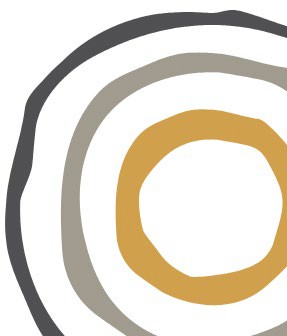 MeasureCarbon Abatement (kt CO2e)External wall insulation in domestic buildings1010Whole house retrofits in domestic buildings882Heat pumps in domestic buildings624Internal wall insulation in domestic buildings570Condensing and insulation measures to boilers and steam piping in industry533Solar PV in domestic buildings520Improving efficiency of boilers and steam piping in industry371Fabric improvements in industrial buildings/warehouses312Loft insulation in domestic buildings287Passivehaus standards in new retail buildings280MeasureCost per tonne (£)Reduced standby consumption in domestic buildings-12248Large petrol car journeys to electric bus journeys-3315Medium petrol car journeys to electric bus journeys-3214Small petrol car journeys to electric bus journeys-3110Large petrol car journeys to diesel bus journeys-2493Medium petrol car journeys to diesel bus journeys-2144Large diesel car journeys to electric train journeys-1921Small petrol car journeys to diesel bus journeys-1459Turn unnecessary lighting off in domestic buildings-1341Reduce heating for washing machines in domestic buildings-1341Domestic SectorCarbon Abatement (kt CO2e)External wall insulation in domestic buildings1010Whole house retrofits in domestic buildings882Heat pumps in domestic buildings624Internal wall insulation in domestic buildings570Solar PV in domestic buildings520Loft insulation in domestic buildings287Passivehaus standards in new domestic buildings270Gas combi-boilers in domestic buildings221Reduce household heating by 1 C in domestic buildings207Cavity wall insulation in domestic buildings161Domestic SectorCost per tonne (£)Reduced standby consumption in domestic buildings-12248Turn unnecessary lighting off in domestic buildings-1341Reduce heating for washing machines in domestic build- ings-1341Low energy lighting in domestic buildings-592District heating networks in domestic buildings-577Biomass boilers in domestic buildings-515Tank insulation in domestic buildings-475Lowering thermostats in domestic buildings-322Loft insulation in domestic buildings-313Reduce household heating by 1 C in domestic buildings-296Commercial SectorCarbon Abatement (kt CO2e)Fabric improvements in industrial buildings/warehouses312Passivehaus standards in new retail buildings280Air tightness in retail buildings191Air source heat pumps in retail buildings134Passivehaus standards in new office buildings132Area-based commercial retrofits in retail buildings121Area-based commercial retrofits in industrial buildings/ warehouses89Passivehaus standards in new in industrial buildings/ warehouses74Air source heat pumps in office buildings61Area-based commercial retrofits in office buildings48Commercial SectorCost per tonne (£)Electrical circuitry efficiency upgrades in retail buildings-938AC upgrades in community centres-922AC upgrades in healthcare buildings-920AC upgrades in education buildings-913AC upgrades in hotels-913Electrical circuitry efficiency upgrades in office buildings-906AC upgrades in non-retail buildings-906AC upgrades in office buildings-905Highly efficient air cooling system in retail buildings-874AC upgrades in retail buildings-851Transport SectorCarbon Abatement (kt CO2e)Diesel light goods vehicles to electric light goods vehicles87Small petrol car journeys to electric train journeys51Large petrol car journeys to electric train journeys48Medium petrol car journeys to electric train journeys47Diesel bus journeys to electric bus journeys27Diesel light ordinary goods vehicle to electric ordinary goods vehicle15Diesel heavy ordinary goods vehicle to electric ordinary goods vehicle13Small petrol car journeys to bicycle journeys11Small petrol car journeys to walking journeys11Large petrol car journeys to bicycle journeys11Transport SectorCost per tonne (£)Large petrol car journeys to electric bus journeys-3315Medium petrol car journeys to electric bus journeys-3214Small petrol car journeys to electric bus journeys-3110Large petrol car journeys to diesel bus journeys-2493Medium petrol car journeys to diesel bus journeys-2144Large diesel car journeys to electric train journeys-1921Small petrol car journeys to diesel bus journeys-1459Medium diesel car journeys to electric train journeys-1228Medium diesel car journeys to bicycle journeys-1034Small diesel car journeys to bicycle journeys-1011Industrial SectorCarbon Abatement (kt CO2e)Condensing and insulation measures to boilers and steam piping in industry533Improving efficiency of boilers and steam piping in industry371Pump upgrades, repairs and maintenance in industry144Compressed air systems in industry118Fan correction, repairs, and upgrades in industry111Furnace efficiency and heat recovery mechanisms in industry66Compressors and variable speed systems in industry65Refrigeration efficiency and technical upgrades in Industry24Industrial SectorCost per tonne (£)Furnace efficiency and heat recovery mechanisms in industry-536Condensing and insulation measures to boilers and steam pip- ing in industry-53Refrigeration efficiency and technical upgrades in Industry16Improving efficiency of boilers and steam piping in industry98Compressors and variable speed systems in industry220Fan correction, repairs, and upgrades in industry307Pump upgrades, repairs and maintenance in industry580Compressed air systems in industry617SectorMeasureCarbon Abatement (kt CO2e)Domestic buildingsExternal wall insulation in domestic buildings1010Domestic buildingsWhole house retrofits in domestic buildings882Domestic buildingsHeat pumps in domestic buildings624Domestic buildingsInternal wall insulation in domestic buildings570IndustryCondensing and insulation measures to boilers and steam piping in industry533Domestic buildingsSolar PV in domestic buildings520IndustryImproving efficiency of boilers and steam piping in industry371Public/Commercial buildingsFabric improvements in industrial buildings/warehouses312Domestic buildingsLoft insulation in domestic buildings287Public/Commercial buildingsPassivehaus standards in new retail buildings280Domestic buildingsPassivehaus standards in new domes- tic buildings270Domestic buildingsGas combi-boilers in domestic buildings221Domestic buildingsReduce household heating by 1 C in domestic buildings207Public/Commercial buildingsAir tightness in retail buildings191Domestic buildingsCavity wall insulation in domestic buildings161Domestic buildingsFloor insulation in domestic buildings148IndustryPump upgrades, repairs and maintenance in industry144SectorMeasureCarbon Abatement (kt CO2e)Public/Commercial buildingsAir source heat pumps in retail buildings134Public/Commercial buildingsPassivehaus standards in new office buildings132Public/Commercial buildingsArea-based commercial retrofits in retail buildings121IndustryCompressed air systems in industry118IndustryFan correction, repairs, and upgrades in industry111Public/Commercial buildingsArea-based commercial retrofits in industrial buildings/warehouses89TransportDiesel light goods vehicles to electric light goods vehicles87Public/Commercial buildingsPassivehaus standards in new in industrial buildings/warehouses74IndustryFurnace efficiency and heat recovery mechanisms in industry66IndustryCompressors and variable speed systems in industry65Public/Commercial buildingsAir source heat pumps in office buildings61TransportSmall petrol car journeys to electric train journeys51Public/Commercial buildingsArea-based commercial retrofits in office buildings48TransportLarge petrol car journeys to electric train journeys48TransportMedium petrol car journeys to electric train journeys47Domestic buildingsTriple glazing in domestic buildings47Domestic buildingsTop-up loft insulation in domestic buildings46Public/Commercial buildingsPassivehaus standards in new non-retail buildings40Domestic buildingsLow energy lighting in domestic buildings38Domestic buildingsLowering thermostats in domestic buildings37SectorMeasureCarbon Abatement (kt CO2e)Public/Commercial buildingsHeat recovery in retail buildings37Domestic buildingsSolar thermal in domestic buildings36TransportDiesel bus journeys to electric bus journeys27Public/Commercial buildingsArea-based commercial PV installations in industrial buildings/warehouses25IndustryRefrigeration efficiency and technical upgrades in Industry24Public/Commercial buildingsPassivehaus standards in new healthcare buildings20Public/Commercial buildingsReplace single with double glazing in office buildings18Domestic buildingsTank insulation in domestic buildings18Public/Commercial buildingsPassivehaus standards in new hotels17Public/Commercial buildingsAir tightness in office buildings15Public/Commercial buildingsPassivehaus standards in new education buildings15TransportDiesel light ordinary goods vehicle to electric ordinary goods vehicle15Public/Commercial buildingsHigh efficiency boilers in retail buildings14Domestic buildingsA++ rated cold appliances in domestic buildings13Public/Commercial buildingsArea-based commercial PV installations in retail buildings13TransportDiesel heavy ordinary goods vehicle to electric ordinary goods vehicle13Public/Commercial buildingsAir source heat pumps in non-retail buildings13Public/Commercial buildingsLED lighting upgrades in office buildings13Public/Commercial buildingsPassivehaus standards in new in community centres12TransportSmall petrol car journeys to bicycle journeys11TransportSmall petrol car journeys to walking journeys11Public/Commercial buildingsArea-based commercial retrofits in non-retail buildings11SectorMeasureCarbon Abatement (kt CO2e)Public/Commercial buildingsFan efficiency upgrades in retail buildings11TransportLarge petrol car journeys to bicycle journeys11TransportLarge petrol car journeys to walking journeys11TransportMedium petrol car journeys to bicycle journeys10TransportMedium petrol car journeys to walking journeys10Public/Commercial buildingsArea-based commercial PV installations in office buildings10TransportSmall diesel car journeys to walking journeys10TransportLarge diesel car journeys to walking journeys9TransportMedium diesel car journeys to walking journeys9Public/Commercial buildingsHeating controls in retail buildings9Public/Commercial buildingsWarm air blowers in industrial buildings/warehouses9Public/Commercial buildingsHigh efficiency boilers in industrial buildings/warehouses9Public/Commercial buildingsLED conversions in office buildings8Public/Commercial buildingsAir tightness in industrial buildings/ warehouses8Domestic buildingsTank thermostats in domestic buildings8Public/Commercial buildingsFabric improvements in retail buildings8TransportSmall diesel car journeys to bicycle journeys8Domestic buildingsReduce heating for washing machines in domestic buildings8Domestic buildingsDraught proofing in domestic buildings8Domestic buildingsDistrict heating networks in domestic buildings7TransportSmall diesel car journeys to electric train journeys7TransportLarge diesel car journeys to bicycle journeys7SectorMeasureCarbon Abatement (kt CO2e)TransportMedium diesel car journeys to bicycle journeys7TransportLarge diesel car journeys to electric train journeys7TransportMedium diesel car journeys to electric train journeys7Public/Commercial buildingsHeating controls in industrial buildings/ warehouses7Public/Commercial buildingsExternal shading in office buildings6Public/Commercial buildingsHigh efficiency boilers in office buildings6Public/Commercial buildingsHighly-efficient air cooling system in retail buildings6Public/Commercial buildingsLED in non-retail buildings5Public/Commercial buildingsHeating controls in office buildings5Public/Commercial buildingsNew LED system in office buildings5Public/Commercial buildingsWater-cooling beams in office buildings5Public/Commercial buildingsArea-based commercial PV installations in non-retail buildings5Public/Commercial buildingsLED conversions in non-retail buildings5Domestic buildingsThermostatic radiator valves in domes- tic buildings4Public/Commercial buildingsHeat recovery in office buildings4Public/Commercial buildingsLED conversions in retail buildings4Public/Commercial buildingsAir source heat pumps in community centres4Public/Commercial buildingsAir source heat pumps in healthcare buildings4Public/Commercial buildingsDaylight sensing lighting upgrades in office buildings4Public/Commercial buildingsArea-based commercial retrofits in healthcare buildings3Public/Commercial buildingsElectrical circuitry efficiency upgrades in retail buildings3Public/Commercial buildingsAir source heat pumps in education buildings3Public/Commercial buildingsArea-based commercial retrofits in community centres3SectorMeasureCarbon Abatement (kt CO2e)Public/Commercial buildingsArea-based commercial retrofits in education buildings3Public/Commercial buildingsSolar thermal in retail buildings2Public/Commercial buildingsHeat recovery in non-retail buildings2TransportSmall petrol car journeys to diesel bus journeys2Public/Commercial buildingsNew LED system in industrial buildings/ warehouses2Public/Commercial buildingsAir-cooling beams in office buildings2Public/Commercial buildingsLED conversions in industrial buildings/ warehouses2TransportLarge petrol car journeys to diesel bus journeys2Public/Commercial buildingsWater-cooling beams in non-retail buildings2TransportMedium petrol car journeys to diesel bus journeys2Public/Commercial buildingsLED lighting upgrades in education buildings2Domestic buildingsA rated ovens in domestic buildings2Public/Commercial buildingsLED in community centres2Public/Commercial buildingsNew LED system in retail buildings2TransportSmall diesel car journeys to diesel bus journeys2Public/Commercial buildingsAir source heat pumps in hotels2Domestic buildingsA+ rated wet appliances in domestic buildings2TransportLarge diesel car journeys to diesel bus journeys2Public/Commercial buildingsLED conversions in office buildings2TransportMedium diesel car journeys to diesel bus journeys2Public/Commercial buildings95% efficiency boilers in non-retail buildings2Public/Commercial buildingsNew LED system in non-retail buildings2TransportSmall diesel car journeys to EV journeys2Public/Commercial buildingsSolar thermal in office buildings2SectorMeasureCarbon Abatement (kt CO2e)TransportSmall petrol car journeys to EV journeys2Public/Commercial buildingsArea-based commercial PV installations in healthcare buildings2TransportLarge diesel car journeys to EV journeys1TransportMedium diesel car journeys to EV journeys1TransportLarge petrol car journeys to EV journeys1TransportMedium petrol car journeys to EV journeys1TransportSmall petrol car journeys to electric bus journeys1Public/Commercial buildingsLED lighting upgrades in healthcare buildings1Public/Commercial buildingsAC upgrades in retail buildings1Public/Commercial buildingsArea-based commercial PV installations in community centres1Public/Commercial buildingsArea-based commercial retrofits in hotels1TransportLarge petrol car journeys to electric bus journeys1Public/Commercial buildingsLED conversions in healthcare buildings1TransportMedium petrol car journeys to electric bus journeys1Public/Commercial buildingsLED lighting upgrades in hotels1Public/Commercial buildingsHigh efficiency AC system in retail buildings1Public/Commercial buildingsAir-cooling beams in non-retail buildings1Domestic buildingsTurn unnecessary lighting off in domestic buildings1TransportSmall diesel car journeys to electric bus journeys1Domestic buildingsInduction hobs in domestic buildings1TransportLarge diesel car journeys to electric bus journeys1SectorMeasureCarbon Abatement (kt CO2e)Domestic buildingsReduced standby consumption in domestic buildings1TransportMedium diesel car journeys to electric bus journeys1Public/Commercial buildingsArea-based commercial PV installations in education buildings1Public/Commercial buildingsMovement sensing lighting upgrades in industrial buildings/warehouses1Public/Commercial buildingsHeating controls in non-retail buildings1Public/Commercial buildingsLED conversions in community centres1Public/Commercial buildingsElectrical circuitry efficiency upgrades in office buildings1Public/Commercial buildingsElectrical circuitry efficiency upgrades in industrial buildings/warehouses1Public/Commercial buildingsMovement sensing lighting upgrades in retail buildings1Public/Commercial buildingsSolar thermal in non-retail buildings1Public/Commercial buildingsMovement sensing lighting upgrades in office buildings1Public/Commercial buildingsWater-cooling beams in healthcare buildings1Public/Commercial buildingsAC upgrades in office buildings1Public/Commercial buildingsLED conversions in education buildings1Public/Commercial buildingsArea-based commercial PV installations in hotels1Public/Commercial buildingsFan efficiency upgrades in office buildings1Public/Commercial buildingsAC upgrades in non-retail buildings1Public/Commercial buildingsHeat recovery in community centres1Public/Commercial buildingsDaylight sensing lighting upgrades in non-retail buildings1Public/Commercial buildingsNew LED system in healthcare buildings1Public/Commercial buildingsHighly efficient air-cooling system in office buildings1SectorMeasureCarbon Abatement (kt CO2e)Domestic buildingsIntegrated digital TVs in domestic buildings1Public/Commercial buildingsHeat recovery in healthcare buildings1Public/Commercial buildingsWater-cooling beams in community centres1Public/Commercial buildingsNew LED system in community centres1Public/Commercial buildings95% efficiency boilers in healthcare buildings1Public/Commercial buildingsHeat recovery in education buildings1Public/Commercial buildings95% efficiency boilers in community centres1Public/Commercial buildingsWater-cooling beams in education buildings0.5Public/Commercial buildings95% efficiency boilers in education buildings0.4Public/Commercial buildingsExternal shading in non-retail buildings0.4TransportSmall petrol car journeys to diesel train journeys0.4Public/Commercial buildingsNew LED system in education buildings0.4TransportLarge petrol car journeys to diesel train journeys0.4TransportMedium petrol car journeys to diesel train journeys0.4Public/Commercial buildingsHeat recovery in hotels0.3Public/Commercial buildingsAir-cooling beams in healthcare buildings0.3TransportSmall diesel car journeys to diesel train journeys0.3Public/Commercial buildingsAir-cooling beams in education buildings0.3Public/Commercial buildingsHeating controls in healthcare buildings0.3Public/Commercial buildingsWater-cooling beams in hotels0.3TransportLarge diesel car journeys to diesel train journeys0.3Public/Commercial buildingsAir-cooling beams in community centres0.3SectorMeasureCarbon Abatement (kt CO2e)TransportMedium diesel car journeys to diesel train journeys0.3Public/Commercial buildingsHeating controls in community centres0.3Public/Commercial buildings95% efficiency boilers in hotels0.3Public/Commercial buildingsHigh efficiency AC system in non-retail buildings0.3Public/Commercial buildingsHigh efficiency AC system in office buildings0.2Public/Commercial buildingsSolar thermal in healthcare buildings0.2Public/Commercial buildingsHeating controls in education buildings0.2Public/Commercial buildingsDaylight sensing lighting upgrades in healthcare buildings0.2Public/Commercial buildingsExternal shading in healthcare buildings0.2Public/Commercial buildingsNew LED system in hotels0.2Public/Commercial buildingsExternal shading in community centres0.2Public/Commercial buildingsLED conversions in hotels0.2Public/Commercial buildingsExternal shading in education buildings0.2Public/Commercial buildingsDaylight sensing lighting upgrades in education buildings0.2Public/Commercial buildingsSolar thermal in community centres0.2Public/Commercial buildingsDaylight sensing in community centres0.2Public/Commercial buildingsHighly efficient air-cooling system in non-retail buildings0.2Public/Commercial buildingsAC upgrades in healthcare buildings0.1Public/Commercial buildingsFan efficiency upgrades in non-retail buildings0.1Public/Commercial buildingsExternal shading in hotels0.1Public/Commercial buildingsAC upgrades in education buildings0.1Public/Commercial buildingsAir-cooling beams in hotels0.1Public/Commercial buildingsSolar thermal in education buildings0.1Public/Commercial buildingsAC upgrades in hotels0.1Public/Commercial buildingsAC upgrades in community centres0.1SectorMeasureCarbon Abatement (kt CO2e)Public/Commercial buildingsMovement sensing lighting upgrades in non-retail buildings0.1Public/Commercial buildingsHeating controls in hotels0.1Public/Commercial buildingsHigh efficiency AC system in healthcare buildings0.1Public/Commercial buildingsFan efficiency upgrades in healthcare buildings0.1Public/Commercial buildingsHigh efficiency AC system in community centres0.05Public/Commercial buildingsHighly efficient air-cooling system in community centres0.05Public/Commercial buildingsSolar thermal in hotels0.05Public/Commercial buildingsDaylight sensing lighting upgrades in hotels0.05Public/Commercial buildingsAC upgrades in industrial buildings/ warehouses0.05Public/Commercial buildingsFan efficiency upgrades in education buildings0.04Public/Commercial buildingsHigh efficiency AC system in education buildings0.04Public/Commercial buildingsFan efficiency upgrades in community centres0.04Public/Commercial buildingsHighly efficient air-cooling system in healthcare buildings0.03Public/Commercial buildingsHigh efficiency AC system in hotels0.02Public/Commercial buildingsFan efficiency upgrades in hotels0.02Public/Commercial buildingsMovement sensing lighting upgrades in healthcare buildings0.02Public/Commercial buildingsMovement sensing lighting upgrades in education buildings0.02Public/Commercial buildingsMovement sensing lighting upgrades in community centres0.02Public/Commercial buildingsHighly efficient air-cooling system in education buildings0.01Public/Commercial buildingsHighly efficient air-cooling system in hotels0.01Public/Commercial buildingsMovement sensing lighting upgrades in hotels0.01SectorMeasureCost per tonne (£)Domestic buildingsReduced standby consumption in domestic buildings-12248TransportLarge petrol car journeys to electric bus journeys-3315TransportMedium petrol car journeys to electric bus journeys-3214TransportSmall petrol car journeys to electric bus journeys-3110TransportLarge petrol car journeys to diesel bus journeys-2493TransportMedium petrol car journeys to diesel bus journeys-2144TransportLarge diesel car journeys to electric train journeys-1921TransportSmall petrol car journeys to diesel bus journeys-1459Domestic buildingsTurn unnecessary lighting off in domestic buildings-1341Domestic buildingsReduce heating for washing machines in domestic buildings-1341TransportMedium diesel car journeys to electric train journeys-1228TransportMedium diesel car journeys to bicycle journeys-1034TransportSmall diesel car journeys to bicycle journeys-1011TransportLarge diesel car journeys to bicycle journeys-995Public/Commercial buildingsElectrical circuitry efficiency upgrades in retail buildings-938TransportMedium petrol car journeys to walking journeys-925Public/Commercial buildingsAC upgrades in community centres-922Public/Commercial buildingsAC upgrades in healthcare buildings-920TransportSmall petrol car journeys to walking journeys-914Public/Commercial buildingsAC upgrades in education buildings-913Public/Commercial buildingsAC upgrades in hotels-913SectorMeasureCost per tonne (£)Public/Commercial buildingsElectrical circuitry efficiency upgrades in office buildings-906Public/Commercial buildingsAC upgrades in non-retail buildings-906Public/Commercial buildingsAC upgrades in office buildings-905TransportMedium petrol car journeys to bicycle journeys-899TransportLarge petrol car journeys to walking journeys-890TransportSmall petrol car journeys to bicycle journeys-883Public/Commercial buildingsHighly efficient air-cooling system in retail buildings-874TransportLarge petrol car journeys to bicycle journeys-872Public/Commercial buildingsAC upgrades in retail buildings-851Public/Commercial buildingsFan efficiency upgrades in retail buildings-850TransportMedium diesel car journeys to walking journeys-845TransportSmall diesel car journeys to walking journeys-832TransportLarge diesel car journeys to walking journeys-805Public/Commercial buildingsHighly efficient air-cooling system in office buildings-794TransportMedium petrol car journeys to EV journeys-756TransportLarge petrol car journeys to EV journeys-746Public/Commercial buildingsNew LED system in office buildings-729TransportSmall petrol car journeys to EV journeys-724Public/Commercial buildingsHigh efficiency AC system in retail buildings-719Public/Commercial buildingsNew LED system in healthcare buildings-692Public/Commercial buildingsLED conversions in office buildings-681Public/Commercial buildingsNew LED system in education buildings-668Public/Commercial buildingsNew LED system in community centres-667SectorMeasureCost per tonne (£)Public/Commercial buildingsHigh efficiency AC system in community centres-657Public/Commercial buildingsElectrical circuitry efficiency upgrades in industrial buildings/warehouses-656Public/Commercial buildingsDaylight sensing lighting upgrades in office buildings-621Public/Commercial buildingsNew LED system in hotels-614Public/Commercial buildingsHigh efficiency AC system in hotels-605Public/Commercial buildingsHigh efficiency AC system in education buildings-604Domestic buildingsLow energy lighting in domestic buildings-592Public/Commercial buildingsHighly efficient air-cooling system in education buildings-577Domestic buildingsDistrict heating networks in domestic buildings-577Public/Commercial buildingsHigh efficiency AC system in healthcare buildings-576Public/Commercial buildingsNew LED system in non-retail buildings-568Public/Commercial buildingsHigh efficiency AC system in non-retail buildings-568Public/Commercial buildingsHigh efficiency AC system in office buildings-566Public/Commercial buildingsHighly efficient air-cooling system in non-retail buildings-537IndustryFurnace efficiency and heat recovery mechanisms in industry-536Public/Commercial buildingsHighly efficient air-cooling system in community centres-534Public/Commercial buildingsHighly efficient air-cooling system in hotels-523Public/Commercial buildingsHighly efficient air-cooling system in healthcare buildings-516Domestic buildingsBiomass boilers in domestic buildings-515TransportMedium diesel car journeys to EV journeys-488TransportLarge diesel car journeys to EV journeys-479Domestic buildingsTank insulation in domestic buildings-475SectorMeasureCost per tonne (£)Public/Commercial buildingsAC upgrades in industrial buildings/warehouses-459TransportSmall diesel car journeys to EV journeys-458Public/Commercial buildingsFan efficiency upgrades in office buildings-452TransportSmall diesel car journeys to electric train journeys-404TransportDiesel bus journeys to electric bus journeys-397Public/Commercial buildingsArea-based commercial retrofits in office buildings-372TransportLarge petrol car journeys to electric train journeys-342Public/Commercial buildingsLED conversions in office buildings-339TransportLarge diesel car journeys to electric bus journeys-322Domestic buildingsLowering thermostats in domestic buildings-322Public/Commercial buildingsLED conversions in community centres-315Domestic buildingsLoft insulation in domestic buildings-313Domestic buildingsReduce household heating by 1 C in domestic buildings-296Domestic buildingsCavity wall insulation in domestic buildings-287Public/Commercial buildingsLED conversions in education buildings-279Domestic buildingsTank thermostats in domestic buildings-263Domestic buildingsTop-up loft insulation in domestic buildings-261Public/Commercial buildingsHeat recovery in retail buildings-237Domestic buildingsDraught proofing in domestic buildings-236TransportMedium petrol car journeys to electric train journeys-229Public/Commercial buildingsPassivehaus standards in new in industrial build- ings/warehouses-228Public/Commercial buildingsLED conversions in non-retail buildings-226TransportDiesel light goods vehicles to electric light goods vehicles-199SectorMeasureCost per tonne (£)TransportDiesel light goods vehicles to electric light goods vehicles-199Domestic buildingsFloor insulation in domestic buildings-195TransportMedium diesel car journeys to electric bus journeys-191Public/Commercial buildingsDaylight sensing in community centres-174Public/Commercial buildingsLED conversions in healthcare buildings-146Public/Commercial buildingsDaylight sensing lighting upgrades in non-retail buildings-133Public/Commercial buildingsLED conversions in hotels-125TransportSmall petrol car journeys to electric train journeys-115Public/Commercial buildingsAir tightness in retail buildings-112Public/Commercial buildingsAir tightness in office buildings-108Public/Commercial buildingsDaylight sensing lighting upgrades in education buildings-106Public/Commercial buildingsHigh efficiency boilers in retail buildings-105Public/Commercial buildingsDaylight sensing lighting upgrades in healthcare buildings-85Public/Commercial buildingsFabric improvements in industrial buildings/ware- houses-72Public/Commercial buildingsExternal shading in education buildings-72Public/Commercial buildingsHigh efficiency boilers in industrial buildings/ware- houses-60TransportSmall diesel car journeys to electric bus journeys-58Public/Commercial buildingsDaylight sensing lighting upgrades in hotels-53IndustryCondensing and insulation measures to boilers and steam piping in industry-53Public/Commercial buildingsArea-based commercial retrofits in industrial buildings/warehouses-51TransportDiesel light ordinary goods vehicle to electric ordinary goods vehicle-50SectorMeasureCost per tonne (£)Public/Commercial buildingsArea-based commercial retrofits in retail buildings-46TransportDiesel heavy ordinary goods vehicle to electric ordinary goods vehicle-44Public/Commercial buildingsHigh efficiency boilers in office buildings-36Domestic buildingsInternal wall insulation in domestic buildings13IndustryRefrigeration efficiency and technical upgrades in industry16Public/Commercial buildings95% efficiency boilers in hotels32TransportLarge diesel car journeys to diesel bus journeys39Public/Commercial buildingsHeating controls in industrial buildings/warehouses40Public/Commercial buildings95% efficiency boilers in non-retail buildings62Public/Commercial buildings95% efficiency boilers in education buildings68Public/Commercial buildingsExternal shading in hotels72Public/Commercial buildingsExternal shading in non-retail buildings74Public/Commercial buildingsHeating controls in retail buildings82Public/Commercial buildings95% efficiency boilers in healthcare buildings83Domestic buildingsThermostatic radiator valves in domestic buildings84Public/Commercial buildingsHeating controls in office buildings93Public/Commercial buildings95% efficiency boilers in community centres95IndustryImproving efficiency of boilers and steam piping in industry98SectorMeasureCost per tonne (£)Public/Commercial buildingsExternal shading in healthcare buildings153Domestic buildingsA++ rated cold appliances in domestic buildings162Domestic buildingsExternal wall insulation in domestic buildings182Public/Commercial buildingsExternal shading in community centres215IndustryCompressors and variable speed systems in industry220Public/Commercial buildingsAir tightness in industrial buildings/warehouses224Public/Commercial buildingsWarm air blowers in industrial buildings/warehouses281Public/Commercial buildingsAir source heat pumps in retail buildings286Domestic buildingsGas combi-boilers in domestic buildings302IndustryFan correction, repairs, and upgrades in industry307Public/Commercial buildingsHeating controls in community centres316Public/Commercial buildingsHeat recovery in office buildings319Domestic buildingsSolar PV in domestic buildings342Public/Commercial buildingsHeat recovery in community centres418Public/Commercial buildingsHeating controls in education buildings423Public/Commercial buildingsHeat recovery in healthcare buildings440Public/Commercial buildingsHeating controls in non-retail buildings440Public/Commercial buildingsReplace single with double glazing in office buildings442Public/Commercial buildingsArea-based commercial retrofits in education buildings443Domestic buildingsWhole house retrofits in domestic buildings466Public/Commercial buildingsHeating controls in healthcare buildings490Public/Commercial buildingsPassivehaus standards in new hotels506SectorMeasureCost per tonne (£)Public/Commercial buildingsFan efficiency upgrades in non-retail buildings525Public/Commercial buildingsHeat recovery in hotels526Public/Commercial buildingsHeating controls in hotels533Public/Commercial buildingsHeat recovery in non-retail buildings563IndustryPump upgrades, repairs and maintenance in industry580Public/Commercial buildingsHeat recovery in education buildings585Public/Commercial buildingsFan efficiency upgrades in hotels586Public/Commercial buildingsFan efficiency upgrades in education buildings591IndustryCompressed air systems in industry617Public/Commercial buildingsAir source heat pumps in office buildings643Public/Commercial buildingsArea-based commercial retrofits in healthcare buildings644Public/Commercial buildingsFan efficiency upgrades in healthcare buildings651Public/Commercial buildingsExternal shading in office buildings654Public/Commercial buildingsArea-based commercial retrofits in non-retail buildings687Public/Commercial buildingsArea-based commercial retrofits in community centres720Public/Commercial buildingsArea-based commercial retrofits in hotels800Public/Commercial buildingsAir source heat pumps in hotels818Public/Commercial buildingsLED lighting upgrades in education buildings838Domestic buildingsHeat pumps in domestic buildings847Public/Commercial buildingsAir source heat pumps in healthcare buildings860SectorMeasureCost per tonne (£)Public/Commercial buildingsAir source heat pumps in community centres864Public/Commercial buildingsFan efficiency upgrades in community centres894Public/Commercial buildingsLED lighting upgrades in office buildings901Public/Commercial buildingsAir source heat pumps in non-retail buildings935Public/Commercial buildingsArea-based commercial PV installations in office buildings979Public/Commercial buildingsPassivehaus standards in new retail buildings1034Public/Commercial buildingsArea-based commercial PV installations in industrial buildings/warehouses1036Domestic buildingsSolar thermal in domestic buildings1181Public/Commercial buildingsAir source heat pumps in education buildings1217Public/Commercial buildingsPassivehaus standards in new healthcare buildings1282Public/Commercial buildingsLED lighting upgrades in healthcare buildings1292Public/Commercial buildingsSolar thermal in retail buildings1321Public/Commercial buildingsWater-cooling beams in hotels1366Public/Commercial buildingsLED in non-retail buildings1378Public/Commercial buildingsPassivehaus standards in new education buildings1414Public/Commercial buildingsWater-cooling beams in office buildings1435Public/Commercial buildingsArea-based commercial PV installations in retail buildings1460Public/Commercial buildingsPassivehaus standards in new office buildings1466Public/Commercial buildingsWater-cooling beams in healthcare buildings1493SectorMeasureCost per tonne (£)Public/Commercial buildingsArea-based commercial PV installations in healthcare buildings1495Public/Commercial buildingsWater-cooling beams in education buildings1514Public/Commercial buildingsLED conversions in industrial buildings/warehouses1529Public/Commercial buildingsWater-cooling beams in non-retail buildings1533Public/Commercial buildingsWater-cooling beams in community centres1534Public/Commercial buildingsSolar thermal in education buildings1558Public/Commercial buildingsLED in community centres1575Public/Commercial buildingsNew LED system in industrial buildings/warehouses1609Public/Commercial buildingsLED lighting upgrades in hotels1644Public/Commercial buildingsSolar thermal in office buildings1645Public/Commercial buildingsSolar thermal in community centres1689Public/Commercial buildingsArea-based commercial PV installations in hotels1719Public/Commercial buildingsSolar thermal in non-retail buildings1728Public/Commercial buildingsSolar thermal in healthcare buildings1737TransportMedium diesel car journeys to diesel bus journeys1744Public/Commercial buildingsSolar thermal in hotels1758Public/Commercial buildingsArea-based commercial PV installations in education buildings1832Public/Commercial buildingsArea-based commercial PV installations in non-retail buildings1886Public/Commercial buildingsLED conversions in retail buildings1913Public/Commercial buildingsArea-based commercial PV installations in community centres1990SectorMeasureCost per tonne (£)Public/Commercial buildingsPassivehaus standards in new in community centres2092Public/Commercial buildingsNew LED system in retail buildings2138Domestic buildingsTriple glazing in domestic buildings2156Public/Commercial buildingsPassivehaus standards in new non-retail buildings2263TransportSmall diesel car journeys to diesel bus journeys2443Domestic buildingsA rated ovens in domestic buildings2478Public/Commercial buildingsAir-cooling beams in education buildings2917Public/Commercial buildingsAir-cooling beams in healthcare buildings3051Public/Commercial buildingsAir-cooling beams in hotels3139Public/Commercial buildingsAir-cooling beams in non-retail buildings3206Domestic buildingsPassivehaus standards in new domestic buildings3480Public/Commercial buildingsAir-cooling beams in community centres3649Public/Commercial buildingsAir-cooling beams in office buildings3712TransportLarge petrol car journeys to diesel train journeys3742Domestic buildingsA+ rated wet appliances in domestic buildings3810Domestic buildingsInduction hobs in domestic buildings3845Public/Commercial buildingsMovement sensing lighting upgrades in office buildings3858Public/Commercial buildingsMovement sensing lighting upgrades in industrial buildings/warehouses4274Domestic buildingsIntegrated digital TVs in domestic buildings4497Public/Commercial buildingsFabric improvements in retail buildings5330TransportMedium petrol car journeys to diesel train journeys6111TransportLarge diesel car journeys to diesel train journeys6203TransportSmall petrol car journeys to diesel train journeys7899Public/Commercial buildingsMovement sensing lighting upgrades in retail buildings9053TransportMedium diesel car journeys to diesel train journeys10792SectorMeasureCost per tonne (£)TransportSmall diesel car journeys to diesel train journeys12923Public/Commercial buildingsMovement sensing lighting upgrades in community centres16604Public/Commercial buildingsMovement sensing lighting upgrades in non-retail buildings18542Public/Commercial buildingsMovement sensing lighting upgrades in education buildings18891Public/Commercial buildingsMovement sensing lighting upgrades in hotels20273Public/Commercial buildingsMovement sensing lighting upgrades in healthcare buildings21902